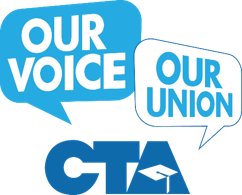 Pivoting / Bridging Worksheet If we don’t define “it” – someone else will!They want to talk about…Pivot / Bridging Statements(Never refute, Always REFRAME)Our Frame / Messages“Prime with Values” and “Order Matters”. _________________________________ _________________Good question…You are missing an important point…Ask a question…Here’s what I know…Here’s how our association’s members feel about it…Typically, here’s what happens…Here’s what our members are doing about itOur next step is…The issue is important because…Use the person’s name…I am not sure about that because our members are more interested in our students well-being. That’s why…Your own: _________________________________________Level 1: Value(s): Students are at the center of everything we do…including electing great decision-makers! TONY THURMOND and GAVIN NEWSOM will stand up for all of our students. Level 2: Issue Categories Tony and Gavin will fight for Our Students (Smaller class sizes/ caseloads so students get more individual attention; well-rounded education; access to resources for ALL learners so they have opportunities to succeed) Our Profession (resources to attract and retain teachers, secure retirement, freedom to negotiate fair return on our work, a seat at the decision-making table)Our Neighborhood Public Schools (accountability & transparency for all public schools, including charter schools; adequate funding and resources; investing in safe, stable and supportive schools for our students)Level 3: Specific Solutions:  Provide your localized details! 